TRENING SOCIJALNIH VJEŠTINA,  soc.ped. Vlatka Šteinglin KovačUČENIK: N.B.        DATUM:    2.6.2020. SVOJE SLOBODNO VRIJEME MOŽEŠ PROVODITI NA PUNO RAZNIH NAČINA.ONO SLUŽI ZA ZABAVU, RAZONODU, ODMOR, REKREACIJU, ODLAZAK U SLASTIČARNICU, ŠETNJU GRADOM, ZA LJENČARENJE, RAZMIŠLJANJE, MAŠTANJE, GLEDANJE TELEVIZIJE, IGRANJE IGRICA NA RAČUNALU I OSTALO.TVOJ ZADATAK JE OKRENUTI OVAJ PAPIR NA DRUGU STRANU I  NACRTATI KAKO TI NAJČEŠĆE PROVODIŠ SLOBODNO VRIJEME! AKO ŽELIŠ MOŽEŠ NACRTATI VIŠE CRTEŽA. 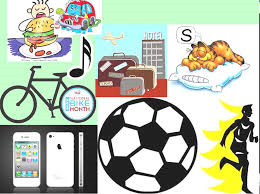 